قائمة المحتوياتمقدمة :تتشرف وحدة ضمان الجودة بكلية  التسويق وادارة الاعمال  – جامعة النهضة بإعداد دليل التوصيف الوظيفي للوظائف القيادية والأكاديمية والإدارية بالكلية من قبل  د. احمد محمود حفنى  - مدير وحدة ضمان الجودة و مدرس مساعد/ نيفين سعيد  - منسق الفاعلية التعليمية بالوحدة يتضمن هذا الدليل الوصف الكامل لكافة الوظائف المعتمدة في الكلية سواء كانت هذه الوظائف أكاديمية أو ادارية.ويعتبر الوصف الوظيفي بمثابة الركيزة الأساسية لإدارة الموارد البشرية ويتضح ذلك من الاستخدامات التالية: تخطيط القوى العاملة :فوجود نظام متكامل لتحليل الوظائف يساعد فى التحديد السليم لعدد ونوعية الوظائف المطلوبة لتحديد الأهداف الحالية والمتوقعة، وما هي الشروط والمؤهلات المطلوبة لشغل تلك الوظائف حتى يمكن اتخاذ التدابير اللازمة بتوفير الاحتياجات من قوة العمل سواء من داخل الكلية أو من خارجها.الاختيار والتعيين :إن عملية الاختيار تستهدف انتقاء أفضل العناصر لشغل الوظائف الشاغرة بالكلية، وحتى يتحقق ذلك فإن الأمر يتطلب مقارنة مؤهلات وقدرات وميول الشخص بالشروط الموجودة ببطاقات الوصف الوظيفي حتى يمكن الحكم بشكل سليم على مدى صلاحيته لشغل بالوظيفة، فعنوان أو أسم الوظيفة وحده لا يكفى عند الحكم على مدى صلاحية المتقدم ولابد من المعلومات التفصيلية التي تتضمنها بطاقات الوصف الوظيفي.وضع هيكل عادل للأجور:يتطلب وضع نظام عادل للأجور تحديد القيمة النسبية لكل وظيفة بالمقارنة مع الوظائف الأخرى من خلال ما يسمى بتقويم الوظائف، وحتى تتم عملية التقويم بشكل سليم فلابد من وزن كل العناصر المتعلقة بكل وظيفة الواجبات، المسئوليات، ظروف العمل، المؤهلات، الخبرة، القدرات والاستعدادات اللازمة، الجهد العقلي والبدني .. الخ وبالطبع فإن الوصف الوظيفي هو المصدر الأساسي لكل تلك المعلومات التفصيلية .التدريب والتنمية:فسواء كان الأمر بالنسبة للموظفين الجدد أو القدامى أو ادارة الكلية فإن الوصف الوظيفي يوفر المعلومات التى يمكن الاعتماد عليها فى تحديد المجالات أو الموضوعات التي يجب أن يشملها التدريب فى ضوء ما تسفر عنه نتائج الاختبارات والمقابلات للموظفين الجدد وتقارير الأداء وخطط تنمية المسار المهني بالنسبة للموظفين القدامى، حيث يكشف الاحتياجات التي ينبغي أن يلبيها التدريب.تنمية المسار المهني:ينبغى أن تكون الفرص الوظيفية المتاحة بالكلية والتي يستطيع العاملون سواء بالوظائف الأكاديمية أو الإدارية من خلالها إشباع طموحاتهم الوظيفية أن تكون مقترنة بوجود تحليل لكل وظيفة موضحاً الشروط والمؤهلات المطلوبة وذلك حتى يستطيع العاملون أن يقوموا بتخطيط مسارهم المهني على أساس سليم.تقويم الأداء :البيانات التى يوفرها الوصف الوظيفي يمكن ادارة الكلية من خلال مقارنته بالأداء الفعلي الحكم على مستوى أداء العاملين.إعادة تصميم العمل :إن توافر المعلومات الأساسية عن الوظيفة والتي يمكن الاعتماد عليها يمكن إدارة الكلية من تحسين وتطوير طرق وأساليب العمل. النقل والترقية :المعلومات التى يوفرها الوصف الوظيفي تساعد إلى حد كبير فى تحديد مدى صلاحية من هم مطلوب نقلهم أو ترقيتهم لوظائف معينة .ما يتضمنه الوصف الوظيفي:   يفضل أن يتضمن التوصيف ما يلي:أولاً: المواصفات الأساسية للوظيفة : اسم الوظيفة. ملخص عن الوظيفةالواجبات الأساسية للوظيفة.سلطات ومسئوليات الوظيفة.الرئيس المباشر.بيئة الوظيفة.ثانيا:  المواصفات الأساسية لشاغل الوظيفة:مستوى ونوع التعليم.المهارات المطلوبة.بطاقات التوصيف الوظيفىأولاً: بطاقات التوصيف الوظيفي للجهاز الأكاديمي:تم وضع بطاقات التوصيف الوظيفي للجهاز الأكاديمي طبقاً للقانون 49 لسنة  1972 بشأن تنظيم الجامعات.ثانياً: مهام ومسئوليات مديري الوحدات الدعامة للهيكل التنظيمي بالكلية:يتم تعيين مديري الوحدات بالكلية من أعضاء الجهاز الأكاديمي بقرار من مجلس الكلية بناءً على ترشيح ا.د عميد الكلية وفقاً لشروط خاصة من حيث المؤهلات والقدارت والمهاارت، وتتحدد المهام والمسئوليات التي يقومون بها تبعاً لرسالة كل وحدة وأهدافها .ثالثاً: بطاقات التوصيف الوظيفي للجهاز الإداري :تم وضع بطاقات التوصيف الوظيفي للجهاز الإداري طبقاً لقانون العاملين بالدولة رقم 47 لسنة 1978.أولا : التوصيف الوظيفى للجهاز الأكاديمى طبقاً للقانون 49 لسنة 1972 بشأن تنظيم الجامعاتمجلس الكليةيختص مجلس الكلية بالكلية بالنظر في المسائل الآتية :أولا : مسائل التخطيط والتنسيق والتنظيم والمتابعةرسم السياسة العامة للتعليم والبحوث العلمية فى الكلية وتنظيمها وتنسيقها بين الأقسام المختلفة.وضع خطة استكمال وإنشاء المباني ودعم المعامل والتجهيزات والمكتبة فى الكلية .إعداد خطة الكلية للبعثات والإجازات الدراسية والإيفاد على المنح الأجنبية.إعداد برنامج لاستكمال أعضاء هيئة التدريس فى الكلية .إعداد السياسة الكفيلة بتشجيع الدراسة فى بعض أقسام الكلية .رسم الإطار العام لنظام العمل فى أقسام الكلية وتنظيم التنسيق بين هذه الأقسام .إقرار المحتوى العلمي لمقررات الدراسة فى الكلية والتنسيق بينها في الأقسام المختلفة.إبداء الرأي في وضع وإعداد اللائحة الداخلية للكلية . تنظيم قبول الطلاب فى الكلية.تنظيم الدروس والمحاضرات والبحوث والتمرينات وإعمال الامتحانات فى الكلية .مناقشة التقرير السنوي للكلية وتقارير الأقسام وتوصيات المؤتمرات العلمية للكلية وللأقسام؛ وتقييم نظم الدراسة والامتحانات والبحث فى الكلية ومراجعتها وتجديدها فى ضوء كل ذلك فى إطار التقدم العلمي والتعليمي ومطالب المجتمع وحاجاته المتطورة .تنظيم الشئون الإدارية فى الكلية .متابعة تنفيذ السياسة العامة للتعليم والبحوث فى الكلية.ثانيا : المسائل التنفيذية  تحويل الطلاب ونقل قيدهم من الكلية واليها .توزيع الدروس والمحاضرات والتمرينات العملية.تحديد مواعيد الامتحانات ووضع جداوله وتوزيع أعماله وتشكيل لجانه وتحديد واجبات الممتحنين وإقرار مداولات لجان الامتحان ونتائج الامتحانات فى الكلية.اقتراح منح الدرجات والشهادات العلمية والدبلومات من الكلية.الترشيح للبعثات والمنح والأجازات الدراسية ومكافآت التفرغ للدراسات العليا.اقتراح تعيين أعضاء هيئه التدريس فى الكلية ونقلهم.الندب من الكلية واليها.الترشيح للمهمات العلمية وإجازات التفرغ العلمي.رعاية الشئون الاجتماعية والرياضية للطلاب.ثالثا : مسائل متفرقةالمسائل الأخرى التي يحيلها علية مجلس الجامعةالمسائل الأخرى التي يختص بها وفقا للقانونبطاقة التوصيف الوظيفي لعميد الكليةمؤهلات العميد :يعين عميد الكلية طبقاً لنص المادة (43) من القانون 49 لسنة 1972 بشأن تنظيم الجامعات والتى تنص على "يعين رئيس الجامعة المختص عميد الكلية من بين الأساتذة العاملين بها لمدة ثلاث سنوات قابلة للتجديد".وفى حالة عدم وجود أساتذة فى الكلية  لرئيس الجامعة أن يندب أحد الأساتذة من الكليات أو المعاهد التابعة للجامعة للقيام بعمل عميد الكلية وله أن يندب أحد الأساتذة المساعدين من ذات الكلية للقيام بعمل العميد.المهام والمسئوليات:تنفيذ القوانين واللوائح الجامعية وكذلك تنفيذ قرارات مجلس الكلية ومجلس الجامعة والمجلس الأعلى للجامعات فى حدود هذه القوانين واللوائح.يقدم العميد، بعد العرض على مجلس الكلية تقريرا إلى رئيس الجامعة فى نهاية كل عام جامعى عن شئون التعليم والبحوث وسائر نواحى النشاط فى الكلية وذلك توطئه للعرض على مجلس الجامعة.بطاقة التوصيف الوظيفي لوكيل الكليةمؤهلات الوكيل :يعين وكيل الكلية طبقاً لنص المادة رقم (47) من القانون 49 لسنة 1972 والتى تنص فى الفقرة الأخيرة منها على" يكون تعيين الوكيل من بين أساتذة الكلية بقرار من الجامعة بناءً على ترشيح العميد، وذلك لمدة ثلاث سنوات قابلة للتجديد مرة واحدة".المهام والمسئوليات:يكون لكل كلية ثلاث وكلاء يعاونون العميد فى إدارة شئون الكلية ويقوم أقدمهم مقامة عند غيابه. ويختص أحدهم بالشئون الخاصة بالدراسات والتعليم بمرحلة البكالوريوس وشئون الطلاب الثقافية والرياضية والاجتماعية.ويختص الآخر بشئون الدراسات العليا والبحوث وتوثيق الروابط الكليات والمركز والهيئات المعنية بالبحث العلمى.كما يوجد وكيل ثالث لكل كلية يختص بشئون خدمة المجتمع وتنمية البيئة ويكون بحكم وظيفته عضواً فى مجلس خدمة المجتمع والبيئة.بطاقة التوصيف الوظيفي لرئيس مجلس القسممؤهلات رئيس مجلس القسم:يعين رئيس مجلس القسم طبقاً لنص المادة رقم (47) من القانون 49 لسنة 1972 والتي تنص على "يعين رئيس مجلس القسم من بين أقدم ثلاثة أساتذة فى القسم ويكون تعيينه بقرار من رئيس الجامعة بعد أخذ رأي عميد الكلية لمدة ثلاث سنوات قابلة للتجديد مرة أخرى". يعتبر رئيس مجلس القسم متنحياً عن رئاسة مجلس القسم بتعيينه عميداً أو وكيلاً للكلية وذلك إذا وجد غيره من الأساتذة. وفى حالة خلو القسم من الأساتذة، يقوم بأعمال رئيس مجلسه أقدم الأساتذة المساعدين فيه، ويكون له بهذا الوصف حق حضور مجلس الكلية إلا عند النظر فى شئون توظيف الأساتذة.المهام والمسئوليات:يشرف رئيس مجلس القسم على الشئون العلمية والإدارية  فى القسم فى حدود السياسة التى يرسمها مجلس الكلية ومجلس القسم وفقاً لأحكام القوانين واللوائح والقرارات المعمول بها.يقدم رئيس مجلس القسم بعد العرض على مجلس القسم تقريرا إلى العميد فى نهاية كل عام جامعى عن شئون القسم العلمى العلمية والتعليمية والإدارية وذلك توطئة للعرض على مجلس الكلية.فى حالة تعدد التخصصات المختلفة فى القسم يكون أقدم الأساتذة فى كل تخصص متميزاً بكيان ذاتى داخل القسم نائبا لرئيس مجلس القسم فى شئون هذا التخصص. ويتولى إدارة الشئون تحت اشراف رئيس مجلس القسم وفى حدود السياسة التى يرسمها مجلس الكلية ومجلس القسم، ويقوم بالتداول فيها مع باقى أعضاء هيئة التدريس في التخصص، وفى حالة خلو التخصص من الأساتذة يقوم أقدم الأساتذة المساعدين فيه بأعمال نائب رئيس مجلس القسم لشئون هذا التخصص.يشكل المؤتمر العلمى للقسم برئاسة رئيس مجلس القسم وعضويه جميع أعضاء هيئة التدريس فى القسم، ممثلين عن المدرسين المساعدين فى القسم و ممثلين عن الطلاب على أن يكونا من المتفوقين فى الدراسة بطاقة التوصيف الوظيفي للأساتذةالمؤهلات اللازمة للأساتذة:يتم تعيين الأساتذة طبقاً لنص المادة (70) من القانون 49 لسنة 1972 مع مراعاه حكم المادة (69) حيث يشترط فيمن يعين أستاذا ما يأتى:أن يكون قد شغل وظيفة أستاذ مساعد مدة خمس سنوات على الأقل فى إحدى الجامعات الخاضعة لهذا القانون وأن يكون قد مضت على حصوله على المؤهل المنصوص عليه فى المادة (66) من هذا القانون مدة عشر سنوات على الأقل بشرط أن يكون قد مضى ثمانى عشرة سنة على الأقل على درجة البكالوريوس.أن يكون قد قام فى مادته وهو أستاذ مساعد بإجراء بحوث مبتكرة ونشرها أو بإجراء أعمال إنشائية ممتازة تؤهله لشغل مركز الأستاذية.أن يجتاز الامتحان من قبل اللجنة الدائمة لترقية الأساتذة.أن يكون ملتزماً فى عمله ومسلكه منذ تعيينه أستاذاً مساعداً بواجبات أعضاء هيئة التدريس ومحسناً أداءها.أن يتوافر لديه الكفاءة المطلوبة للتدريس.المهام والمسئوليات:التفرغ للقيام بالدروس والمحاضرات والتمرينات العملية وأن يساهم فى تقدم العلوم والأداب بإجراء البحوث والدراسات المبتكرة و الاشراف على ما يعده الطالب منها و الاشراف على المعامل.التمسك بالتقاليد والقيم الجامعية الأصلية والعمل على بثها فى نفوس الطلاب، وترسيخ وتدعيم الاتصال المباشر بالطلاب، ورعاية شئونهم الاجتماعية والثقافية والرياضية.حفظ النظام داخل قاعات الدروس والمحاضرات  والبحوث والمعامل ويقدمون إلى عميد الكلية تقريراً عن كل حادث من شأنه الإخلال بالنظام.أن يقدم تقريرا سنوياً عن نشاطه العلمى والبحوث التى اجراها ونشرها والبحوث الجارية إلى رئيس مجلس القسم المختص للعرض على مجلس القسم.أن يقدم تقريرا الي عميد الكلية عن سير العمل فى قسمه وعن النشاط العلمى والبحوث الجارية فيه وما حققه القسم من أهداف.المشاركة فى أعمال المجالس واللجان التى يكون عضواً فيها، والمشاركة فى أعمال المؤتمرات العالمية للقسم وللكلية.بطاقة التوصيف الوظيفى للأستاذ المساعدالمؤهلات اللازمة للأستاذ المساعد:يشترط فيمن يعين أستاذاً مساعداً طبقاً لنص المادة لرقم (69) من القانون 49 لسنة 1972 ما يأتي:أن يكون قد شغل وظيفة مدرس مدة خمس سنوات على الأقل فى إحدى الجامعات الخاضعة لهذا القانون أو فى معهد علمى من طبقتها أو أن يكون قد مضت على حصوله على المؤهل المنصوص عليه فى المادة (66) من هذا القانون مدة خمس سنوات على الأقل بشرط أن يكون قد مضى ثلاث عشرة سنة على الأقل على حصوله على درجة البكالوريوس أو الليسانس أو ما يعادلها وذلك إذا تقرر الإعلان عن تلك الوظيفة في جامعة أخرى إقليمية.أن يكون قد قام فى مادته وهو مدرس بإجراء  بحوث مبتكرة ونشرها أو بإجراء أعمال إنشائية ممتازة.أن يكون ملتزماً فى عمله ومسلكه منذ تعيينه مدرساً بواجبات أعضاء هيئة التدريس ومحسناً أداءها.اجتياز امتحان الترقى من اللجنة الدائمة لترقية لأساتذة المساعدون للحصول على لقب أستاذ مساعد.المهام والمسئوليات:التفرغ للقيام بالدروس والمحاضرات والتمرينات العملية وأن يساهم فى تقدم العلوم والآداب بإجراء البحوث والدراسات المبتكرة والإشراف على ما يعده الطالب منها والاشراف على المعامل.التمسك بالتقاليد والقيم الجامعية الأصلية والعمل على بثها فى نفوس الطلاب، وترسيخ وتدعيم الاتصال المباشر بالطلاب، ورعاية شئونهم الاجتماعية والثقافية والرياضية. حفظ النظام داخل قاعات الدروس والمحاضرات والبحوث والمعامل ويقدمون إلى عميد الكلية تقريراً عن كل حادث من شأنه الإخلال بالنظام.أن يقدم تقريراً سنوياً عن نشاطه العلمى والبحوث التى اجراها ونشرها والبحوث الجارية إلى رئيس مجلس القسم المختص للعرض على مجلس القسم، وعلى رئيس مجلس القسم أن يقدم تقري ا رً على عميد الكلية عن سير العمل فى قسمه وعن النشاط العلمي والبحوث الجارية فيه وما حققه القسم من أهداف.المشاركة فى أعمال المجالس واللجان التى يكون عضواً فيها، والمشاركة فى أعمال المؤتمرات العلمية للقسم وللكلية.بطاقة التوصيف الوظيفي للمدرسينالمؤهلات اللازمة للمدرس:يعين المدرس بقرارات من رئيس الجامعة بناءًا على طلب مجلس الجامعة بعد أخذ رأي مجلس الكلية ومجلس القسم المختص.يشترط فيمن يعين مدرساً طبقاً لنص المادة رقم (67) من القانون 49 لسنة 1972 أن تكون قد مضت ست سنوات على الأقل على حصوله على درجة البكالوريوس أو الليسانس أو ما يعادلها.إذا كان من المدرسين المساعدين أو المعيدين فى إحدى الجامعات الخاضعة لهذا القانون فيشترط عما تقدم أن يكون ملتزماً فى عمله ومسلكه منذ تعيينه معيداً أو مدرساً مساعداً ملتزماً بواجباته ومحسناً أداؤها.إذا كان من خارج الجامعة فيشترط توافر الكفاءة المتطلبة للتدريس وتجرى المفاضلة بين المتقدمين من خارج الجامعة للتعيين فى وظيفة مدرس طبقاً لما يلي:عند التساوي يفضل الأصغر سناً. عند التساوي يفضل الأحدث فى الحصول على درجة الدكتوراه.المهام والمسئوليات:التفرغ للقيام بالدروس والمحاضرات والتمرينات العملية وأن يسهموا فى تقدم العلوم والآداب والفنون بإجراء البحوث والدراسات المبتكرة والاشراف على ما يعده الطالب منا والاشراف على المعامل.التمسك بالتقاليد والقيم الجامعية الأصيلة والعمل على بثها فى نفوس الطلاب، وترسيخ وتدعيم الاتصال المباشر بالطلاب، ورعاية شئونهم الاجتماعية والثقافية والرياضية.حفظ النظام داخل قاعات الدروس والمحاضرات والبحوث والمعامل ويقدمون إلى عميد الكلية تقريراً عن كل حادث من شأنه الإخلال بالنظام.على المدرس أن يقدم تقريرا سنوياً عن نشاطه العلمى والبحوث التى اجرارها  ونشرها والبحوث الجارية إلى رئيس مجلس القسم المختص للعرض على مجلس القسم، وعلى رئيس مجلس القسم أن يقدم تقريراً  على عميد الكلية عن سير العمل فى قسمه وعن النشاط العلمى والبحوث الجارية فيه وما حققه القسم من أهداف.المشاركة فى أعمال المجلس واللجان التى يكونون أعضاء فيها، وعليهم المشاركة في أعمال المؤتمرات العالمية للقسم وللكلية.بطاقة التوصيف الوظيفي للمدرس المساعدالمؤهلات اللازمة للمدرس المساعد :طبقاً لنص المادة (133) من القانون 49 لسنة 1972 يعين المدرس المساعد بقرار من رئيس الجامعة بناءاً على طلب مجلس الكلية بعد أخذ رأي مجلس القسم المختص ويكون التعيين من تاريخ صدور القرار .يتم تعيين المدرس المساعد طبقاً لنص المادة (139) من القانون 49 لسنة 1972 مع مراعاة حكم المادة (135) فيشترط فيمن يعين مدرساً مساعداً أن يكون حاصلاً على درجة الماجستير و مؤهلة للقيد للحصول على درجة الدكتوراه.أن يكون ملتزماً فى عمله ومسلكاً منذ تعيينه معيداً بواجباته ومحسناً أداءها.المهام والمسئوليات:على المدرس المساعد بذل أقصى الجهد فى دراسته وبحوثه العلمية فى سبيل الحصول على الدكتوراه ، وعليه القيام بما يكلف به من تمرينات ودروس علمية وغيرها من الأعمال، على أن يراعي فى تكليفه أن يكون بالقدر الذى يسمح لهم بمواصلة دراسته وبحوثه دون إرهاق أو تعويق.لا يجوز للمدرس المساعد أن يسجل لدراسة عليا فى غير تخصص القسم إلا بقرار من رئيس الجامعة بعد موافقة مجلس الدراسات العليا والبحوث بناءً على اقتراح مجلس الكلية وبعد أخذ رأي مجالس الأقسام المختصة.على المدرس المساعد تلقى أصول للتدريس والتدريب عليه وفق النظام المقرر.على المدرس المساعد المشاركة فى أعمال المؤتمرات العلمية للكلية والمؤتمرات العلمية للأقسام، وذلك وفقاً للأحكام المقررة فى اللائحة التنفيذية.لا يجوز إلقاء دروس فى غير الجامعة التى يتبعونها.بطاقة التوصيف الوظيفي للمعيدالمؤهلات اللازمة للمعيد:طبقاً لنص المادة (133) من القانون 49 لسنة 1972 يعين المعيد بقرار من رئيس الجامعة بناءًا على طلب مجلس الكلية بعد أخذ رأي مجلس القسم المختص ويكون التعيين من تاريخ صدور القرار.طبقاً لنص المادة (135) يشترط فيمن يعين معيداً أن يكون محمود السيرة حسن السمعة.يحكم تعيين المعيدين بالتكاليف المادة (137) من القانون 49 لسنة 1972 مع مراعاة  حكم المادتين  (133) , (135)من هذا القانون فيجوز أن يعين المعيدون عن طريق  التكاليف من بين خريجي الكلية فى السنتين الأخيرتين الحاصلين على تقدير جيد جداً على الأقل فى كل من التقدير العام (التراكمي) فى الدرجة الجامعية الأولى وفى تقدير مادة التخصص أو ما يقوم مقامها وتعطى الأفضلية لمن هو أعلى فى مجموع الدرجات مع مراعاه  ضوابط المفاضلة المقررة فى المادة (136) من هذا القانون والتى سيرد ذكرها فى التعيين بالإعلان.المهام والمسئوليات:على المعيد بذل أقصى الجهد فى دراسته وبحوثه العلمية فى سبيل الحصول على الماجستير، وعليه القيام بما يكلفون به من تمرينات ودروس علمية وغيرها من الأعمال على أن يراعي فى تكليفه أن يكون بالقدر الذى يسمح لهم بمواصلة دراسته وبحوثه دون إرهاق أو تعويق.لا يجوز للمعيد أن يسجل لدراسة عليا فى غير تخصص القسم إلا بقرار من رئيس الجامعة بعد موافقة مجلس الدراسات العليا والبحوث بناءً على اقتراح مجلس الكلية وبعد أخذ رأي مجالس الأقسام المختصة.على المعيدين تلقى أصول التدريس والتدريب عليه وفق النظام المقرر.على المعيد المشاركة فى أعمال المؤتمرات العلمية للكلية والمؤتمرات العلمية للأقسام، وذلك وفقاً للأحكام المقررة فى اللائحة التنفيذية.لا يجوز إلقاء دروس فى غير الجامعة التى يتبعونها. ثانياً :مهام ومسئوليات مديري الوحدات الداعمة للهيكل التنظيمي بالكليةبطاقة التوصيف الوظيفي لمدير وحدة ضمان الجودةالمؤهلات اللازمة:عضو هيئه تدريس على رأس العمل.حاصل على درجه الدكتوراه.سجله خالى من الجزاءات او لفت النظر.حاصل على دوارت تدريبيه فى مجال نظم ضمان الجودة والاعتماد.لديه مهارات التواصل الفعال مع الآخرين.لديه مهارات حسن الإدارة.مشهود  له بالمصداقية والالتزام  والعمل الجاد.يقوم بترشيحه أ.د/ عميد الكليه ويتم التعيين لشغل هذه الوظيفه بقرار  من مجلس الكليه.المسئوليات والمهام:دعم ومتابعة إدارة الكلية لتحقيق رسالتها وأهدافها الاستراتيجية.متابعة الأنشطة الأكاديمية بالكلية والتى تشمل متابعة وضع المعايير الأكاديمية وتوصيف البرامج والمقررات الدراسية واعداد تقارير البرامج والمقررات الدراسية ووضع خطط التحسين وآليات تنفيذها.وضع خطه تنفيذيه للوحدة وآليات تفعيلها لإعداد ومتابعة ومراجعة التقارير السنوية للتقييم الذاتي للكلية وفقاً لنماذج الهيئة القومية لضمان جودة التعليم والاعتماد.متابعة تطبيق نظم تقييم الأداء وتقويم الطلابي وقياس الرضا وتطويرها والتأكد من توعية وتدريب أعضاء هيئة التدريس على طرق التقييم المستجدة والحديثة.تفعيل خطة العمل السنوية الموثقة والمعلنة من خلال اللجان الفنية بها لتحقيق رسالتها، وتنظيم حملات التوعية المتعلقة بنشر ثقافة الجودة، والتطورات الى طرأت عليها، وذلك على مستوى الطلاب وأعضاء هيئة الدريس، والإداريين ، وجميع الفئات المستهدفة.تفعيل آليات المراجعة الداخلية والخارجية لتقييم البرامج التعليمية من قبل مقيم خارجى - طلاب السنة النهائية - الخريجون - أصحاب العمل وغيرها.بناء قواعد البيانات اللازمة وإعداد بيانات وإحصائيات عن جميع أنشطة الكلية، والموارد البشرية، والامكانيات المتاحة لكل برنامج، والخدمات الطلابية، وأنشطة خدمة المجتمع، وتنمية البيئة، والأنشطة البحثية.متابعه اعداد ملفات الإعتماد لتأهيل الكليه للتقدم للإعتماد للهيئه القوميه لضمان جودة التعليم والإعتماد.له حق فى التحفيز والتقويم للأفراد مرءوسية بعد التصديق من رئيس الجامعة و عميد الكلية.بطاقة التوصيف الوظيفي لنائب مدير وحدة الجودةالمؤهلات اللازمة:أن يكون عضو هيئة تدريس او عضو هيئة معاونة بالكليةأن يكون من بين أعضاء وحدة ضمان الجودةألا يشغل منصب أدارى بالكلية عند تعيينه نائبا لمدير الوحدةأن تكون لديه خبرة في مجال التطوير وضمان الجودة بالتعليم الجامعييتميز بشخصية قادرة على التعامل بالكياسة والتفهم مع إدارة الكلية وأعضاء هيئة التدريس و الطلاب و الموظفين و العاملين و على جميع المستويات بالمؤسسة التعليمية .أن يشهد سجله الوظيفي بالنزاهة والالتزام.القدرة على التمثيل الجيد للكلية وعلاقته الخارجية الجيدة في حالة التفويضالإلمام بالقوانين و احتكاكه بالإعمال الإدارية بالكلية.حاصل على دوارت تدريبيه فى مجال نظم ضمان الجودة والاعتماد.المسئوليات والمهام:المعاونة في اعداد خطط العمل اللازمة و الاشراف علي العمل بالوحدة. المشاركة في التنسيق بين ادارة الكلية و الاقسام المختلفة و بين الوحدة.يحل محل مدير الوحدة حال غيابه في كافة المهام التي تقع في نطاق إختصاصه. بطاقة التوصيف الوظيفي لمدير وحدة متابعة الخريجينالمؤهلات اللازمة :عضو هيئه تدريس على رأس العمل.حاصل على درجه الدكتوراه سجله خالى من الجزاءات او لفت النظر.لديه مهارات التواصل الفعال مع الخريجين.قادر على التواصل مع أصحاب العمل.لديه القدرة على حسن الإدارة.مشهود له بالمصداقية والالتزام والعمل الجاد.يقوم بترشيحه أ.د/ عميد الكليه ويتم التعيين لشغل هذه الوظيفه بقرار من مجلس الكليه.المسئوليات والمهام:عقد اجتماع دوري لمجلس إدارة الوحدة وأعداد تقرير ربع سنوي عن انجازات الوحدة ومدى تفعيل خطه العمل.اعداد نموذج بيانات الخريج (استمارات بيانات خريج).توزيع الاستمارة على طلاب الفرقة النهائية وخريج الكلية وتجميعها وتحديث قاعدة البيانات.إعداد ملفات خاصة بالخريجين واستبيانات دوريه لقياس رضا الخريجين عن الخدمات التي تقدمها الكلية وتفريغ البيانات وعرضها في تقرير دوري لمناقشتها واتخاذ الاجراءات التصحيحية في ضوئها.عمل قاعدة بيانات خاصة بوحدة متابعة الخريجين ووضعها على البوابة الالكترونية الخاصة بالكلية.عمل لقاء خاص مع طلاب الفرقة النهائية بالكلية مع مسئولى الوحدة لتوضيح أهمية الوحدة ودورها فى ربط الخريجين بالكلية بسوق العمل وتعريفهم بالجهود المبذولة في مجال توظيف الخريجين.اجراء دراسة ميدانية واستخدام وسائل الاتصال المختلفة للاتصال بأصحاب العمل ومدى الاحتياج لخريجي الكلية.عقد ملتقى توظيف الخريجين الدوري الذي تنظمه الكلية مع أصحاب الإعمال.بطاقة التوصيف الوظيفي لمدير وحدة القياس والتقويمالمؤهلات اللازمة :عضو هيئه تدريس على رأس العمل.حاصل على درجه الدكتوراه سجله خالى من الجزاءات او لفت النظر.لديه مهارات التواصل الفعال مع أعضاء هيئة التدريس والطلاب.لديه القدرة على التواصل الفعال مع الآخرين.لديه القدرة على نشر ثقافة القياس والتقويم بالكلية.لديه القدرة على مواكبة التطوير فى نظم الامتحانات والتقويم.مشهود له بالمصداقيه والالتزام والعمل الجاد.يقوم بترشيحه أ.د/ عميد الكليه ويتم التعيين لشغل هذه الوظيفة بقرار من مجلس الكلية.المسئوليات والمهام:التأكد من أن الامتحانات الموضوعة تتفق مع نظام الامتحانات بالجامعة وتستوفي المعايير اللازمة وذلك بالتنسيق مع الأقسام الأكاديمية المختلفة.إصدار الإحصاءات والتقارير الدورية عن وضع التقييم والقياس بالكلية وارسالها لوحدة ضمان الجودة بالكلية ولمركز التقويم والامتحانات بالجامعة.التنسيق لعمل بنوك الأسئلة للمقررات الدراسيه المختارة لذلك. تحديد الاحتياجات التدريبية فى مجال نظم التقويم والامتحانات على مستوى البرامج الدراسية بالكلية.تنظيم وتنفيذ الدورات التدريبية بالتنسيق مع مركز التدريب التابع لمركز الجامعة.العمل على نشر ثقافة القياس والتقويم بالكلية.التواصل الفعال مع وحدة ضمان الجودة بالكلية لتطوير نظم الامتحانات والتقويم.بطاقة التوصيف الوظيفي لمدير وحدة الدعم والإرشاد الأكاديميالمؤهلات اللازمة:عضو هيئه تدريس على رأس العمل.حاصل على درجه الدكتوراه سجله خالي من الجزاءات او لفت النظر.لديه القدرة على تهيئة ظروف  وبيئة دراسية علمية واجتماعية مناسبة.لديه مهارات التواصل الفعال مع الآخرين.يسعى دائما نحو التحسين والتطوير.لديه مهارات حسن الإدارة.مشهود له بالمصداقية والالتزام والعمل الجاد.يقوم بترشيحه أ.د/ عميد الكلية ويتم التعيين لشغل هذه الوظيفة بقرار من مجلس الكلية.المسئوليات والمهام:تقديم دعم ورعاية متميزة للطلاب المتفوقين والموهوبين بالكلية تأكيدا لسياسه الدولة لرعاية هذه الصفوة المتميزة الاستفادة من الخبرات التربوية والعلمية المتميزة لأعضاء هيئة التدريس بالكلية وفق التوجهات العالمية والأساليب التربوية الحديثة فى التعليم العالي لخلق مناخ صحي ونفسي سليم للطلاب بما يضمن توطيد أواصر العلاقات الحميمة بين أعضاء هيئة التدريس والطلاب وخلق مناخ علمي واجتماعي متميز.التغلب على مشكلة الأعداد الكبيرة فى التعليم الجامعى وتهيئة ظروف وبيئة دراسية  علمية واجتماعية مناسبه لإظهار قدرات المتميزين وتطوير مها ا رتهم بما يساعدهم في المنافسة فى سوق العمل المحلية والإقليمية.خلق مجال للتعاون العلمي والثقافي والاجتماعي بين أعضاء هيئة التدريس والطلاب بالكلية وإتاحة الفرصة لتفاعل علمي واجتماعي إيجابي بين أعضاء هيئة التدريس والطلاب لاستثمار خبراتهم التربوية وتوظيف قدراتهم العلمية فى مساعدة الطلاب المتعثرين ورعاية الطلاب المتفوقين.تقديم الإرشاد الأكاديمي الذى يحتاجه الطلاب بما يحقق تقدمهم خلال دراستهم الأكاديمية واكمالهم البرنامج الدراسي بيسر.إيجاد قنوات اتصال بالتعاون مع قيادات الكلية والأقسام العلمية والإدارات المختلفة بالكلية لدعم جهود مكتب الدعم الأكاديمي للطلاب لمعاونته على تقديم الحلول لمشاكل الطلاب ودعم طموحه نحو التطوير وتقديم منظومة متكاملة للبيئة الأكاديمية لممارسة الحياة الجامعية المثالية فى إطار من التعاون بين جميع العاملين بالكلية.بطاقة التوصيف الوظيفي لمدير وحدة التدريبالمؤهلات اللازمة :عضو هيئه تدريس على رأس العمل.حاصل على درجه الدكتوراه سجله خالي من الجزاءات  او لفت النظر.لديه مهارات حسن الإدارة والتنظيم.لديه مهارات التواصل الفعال مع الآخرين.يسعى دائما نحو التحسين والتطوير.مشهود له بالمصداقية والالتزام والعمل الجاد.يقوم بترشيحه أ.د/ عميد الكلية ويتم التعيين لشغل هذه الوظيفة بقرار من مجلس الكلية.المسئوليات والمهام:تحضير جدول أعمال المجلس وتوجيه الدعوة للأعضاء للاجتماع، وإعداد محاضره وقراراته وتسجيلها في سجلات خاصة وعرضها على مجلس الإدارة في الاجتماع التالي للتصديق عليها.متابعة تنفيذ قرارات مجلس الإدارة بالتعاون مع رئيس المجلس.اعداد تقارير متابعة العمل والإنجازات الدوري الخاصة بالوحدة وعرضها على مجلس الإدارة.إعداد التقرير السنوي عن نشاط وحدة التدريب بكلية  التسويق وادارة الاعمال  – جامعة النهضة وتقديمه لمجلس الإدارة بعد عرضه على مدير وحدة ضمان الجودة.إبلاغ مجلس الكلية بقرارات مجلس الإدارة وفقا لأحكام اللائحة التنفيذية.الاشراف على جميع الأعمال الإدارية وحفظ جميع أوراق و سجلات مجلس الادارة.يقوم بالاطلاع على جميع المكاتبات الواردة لمجلس إدارة الوحدة وعرضها على مجلس الإدارة.الاشراف على الوحدة وجميع العاملين بها وتوزيع العمل عليهم بما يراه مناسبا وبما يكفل حسن سير العمل وتحقيق الأهداف المنشودة.اعداد دراسة الاحتياجات التدريبية ووضع الخطط التدريبية والجدول زمني بتوقيتات البرامج التدريبية فى ضوئها.اقتراح صرف المكافآت لجميع المشاركين في إعداد وتنفيذ ومتابعة وتقييم وقياس أثر الدورات التدريبية أو ورش العمل أو الندوات في ضوء اللوائح والقوانين الخاصة بالوحدات ذات الطابع الخاص ومن الموارد الذاتية التي تحققها وحدة التدريب.اقتراح اسعار الخدمات و البرامج التدريبية وورش العمل والندوات التى تنظمها وحدة التدريب فى حدود القواعد التى يضعها مجلس الادارة.تقديم تقارير دورية كل 3 شهور لرئيس مجلس الادارة عن اعمال وحدة التدريب يوضح بها بصفة خاصة سير العمل والعقبات التى اعترضت التنفيذ والاقتراحات اللازمة لتلافيها لعرضها على مجلس الادارة.التوقيع بالتضامن مع رئيس مجلس الإدارة على كافة الوثائق والمستندات والتقارير الخاصة بوحدة التدريب.اعداد المقايسات السنوية بكافة احتياجات الوحدة.ترشيح اعضاء هيئه تدريس للعمل بالوحدة من داخل الكلية وكليات الجامعة بموافقة مجلس الإدارة.تنفيذ وتفعيل القرارات التي من شأنها تيسير العمل وتحقيق أهداف الوحدة والأهداف الاستراتيجية للكلية في ضوء ما يقره مجلس الكليةتولي الإدارة التنفيذية لعمليات الوحدة وأنشطتها.الاشراف على تطوير البرامج التدريبية وتحقيقها للأهداف الموضوعة وتوفير الدعم والإرشاد اللازم لها.الاشراف على تطوير وإدارة منظومة تقييم وتقويم وقياس أثر البرامج التدريبية بهدف تخصيص الموارد على نحو أفضل في ضوء معايير ضمان الجودة والاعتماد.القيام بعملية مراجعة أداء فريق العمل الربع سنوية.التنسيق مع مجلس إدارة وحدة التدريب لإدارة الجهود المبذولة لتنميه الموارد الذاتية.الاختصاصات الاخرى التي يعهد بها إليه مجلس الإدارة.بطاقة التوصيف الوظيفي لمدير وحدة إدارة الأزمات والكوارثالمؤهلات اللازمة:عضو هيئه تدريس على أ رس العمل.حاصل على درجه الدكتوراه.سجله خالى من الجزاءات او لفت النظر.لديه مهارات التواصل الفعال مع الآخرين.لديه القدرة على حسن التصرف ومواجهة المواقف المفاجئة.مشهود له بالمصداقية والالتزام والعمل الجاد.يقوم بترشيحه أ.د/ عميد الكلية ويتم التعيين لشغل هذه الوظيفة بقرار من مجلس الكلية.المسئوليات والمهام:وضع خطة معتمدة ومعلنة للأمن والسلامة للموارد البشرية بالكلية (أعضاء هيئة التدريس، موظفين، طلاب، عمال) تشكيل فريق إدارة الأزمة من شاغلي المؤسسة وتكليف أعضائه بالواجبات التي تأمن الكلية والافراد بها من وقوع الأزمات والكوارث.العمل على تأمين الكلية و الافراد ضد وقوع الحرائق والكوارث والأزمات.مراعاة تحقيق معايير الأمن والسلامة داخل مجتمع الكلية ومنشأتها.نشر الوعي بين العاملين والطلاب وتدريبهم على السلوك الأمثل لمواجهة الازمة "الكارثة".توفير الوسائل والمعدات اللازمة لمواجهة الكوارث والازمات للحد من الخسائر الناجمة عن الأزمات والكوارث.الاشراف على تحليل وتقييم مستوى أداء فريق إدارة الأزمة والأخطاء التي دفعت للوقوف على أوجه القصور بها والاستفادة مما قد يظهر من مشكلات لوضع الحلول العاجلة لها لتلافيها مستقبلاً.بطاقة التوصيف الوظيفي لمدير وحدة التعلم الالكترونيالمؤهلات اللازمة:عضو هيئه تدريس على رأس العمل.حاصل على درجه الدكتوراه.سجله خالى من الجزاءات او لفت النظر.لديه مهارات التواصل الفعال مع الآخرين.لديه القدرة على حسن التصرف ومواجهة المواقف المفاجئة.مشهود له بالمصداقية والالتزام والعمل الجاد.يقوم بترشيحه أ.د/ عميد الكلية ويتم التعيين لشغل هذه الوظيفة بقرار من مجلس الكلية.المسئوليات والمهام:الاشراف على الوحدة لتحقيق أهدافها التى تتمشى مع مشاريع التطوير بالكلية.الاشراف على تنفيذ وتفعيل المقررات الالكترونية بالكلية.رسم السياسة أو وضع المقومات الرئيسية لنظام العمل بالوحدة بهدف تحقيق إغراضه وتوزيع الاختصاصات.إعداد خطة سنوية لوحدة التعلم الالكترونى ورفعها لمجلس الكلية لاقرارها.متابعة تنفيذ الخطة السنوية لوحدة التعلم الالكترونى حسب الخطة المقرة والمعتمدة من الجامعة.وضع خطة للتقييم السنوى لوحدة التعلم الالكترونى ورفعها لمجلس الكلية لإقرارها.متابعة تنفيذ خطة التقييم السنوى لوحدة التعلم الالكترونى .الاشراف على وضع خطة لتحديد الاحتياجات التدريبية بطريقة مستمرة ودورية ومتابعة تنفيذها .وضع خطط التطوير والتحسين للوحدة.تقديم التقارير لإدارة الكلية عن أداء الوحدة بصفة دورية.له حق فى التحفيز والتقويم للأفراد مرءوسية بعد التصديق من رئيس الجامعة و عميد الكلية.له حق فى تعديل تنظيم الافراد مرءوسيه بما يحقق سياسة وأهداف الوحدة.له حق فى تغيير الافراد مرءوسيه بعد العرض على مجلس الكلية.له حق فى الاتصال بالجهات الخارجية فيما يتعلق بعملية تطوير العمل بالوحدة .تقييم عمل الافراد مرءوسيه فى الوحدة.بطاقة التوصيف الوظيفي لرئيس الكنترولالمؤهلات اللازمة:عضو هيئه تدريس على رأس العمل.حاصل على درجه الدكتوراه.سجله خالى من الجزاءات او لفت النظر.لديه مهارات التواصل الفعال مع الآخرين.لديه القدرة على حسن التصرف ومواجهة المواقف المفاجئة.مشهود له بالمصداقية والالتزام والعمل الجاد.يقوم بترشيحه أ.د/ عميد الكلية ويتم التعيين لشغل هذه الوظيفة بقرار من مجلس الكلية.المسئوليات والمهام:يشرف علي اعمال التسليم و التسلم بخصوص اوراق الامتحانات.عمل ايصال لعضو هيئة التدريس بعد تسليم اوراق الاجابة الي الكنترول و يقدم هذا الايصال لوحدة الجودة للاطلاع ثم يحتفظ به عضو هيئة التدريس.الاشراف علي تنظيم اعمل الكنترول الداخلية:اعداد قوائم اللجان و المراقبين و المشرفين.صرف الاغلفة او كراسات الاجابة و الاظرف طبقا للاعداد المحددة لكل محاضر و تقسيمها و تسليم كل محاضر ما يخصة قبل الامتحان بوقت كافي.تسليم كراسات الاسئلة في الاظرف مدون عليها البيانات الي الكنترول قبل الامتحان باسبوع.تقسيم اعمال الكنترول الي مجموعات بحيث كل مجموعة تضم قسم او اكثر بحيث يكون فريق العمل يكون فيها عضو هيئة تدريس و مساعدون له من الهيئة المعاونة.عند ادخال النتائج يتم الحصول علي كلمة السر الخاصة بالاستاذ الدكتور عميد الكلية و يسلم الي رئيس الكنترول و يغيرة باستمرار و يكون في عهدته و تحت مسئوليته حتي اعلان النتائج و بعد ذلك يعاد تسليم ذلك الي مكتب عميد الكلية.تسليم الكراسات بعد التصحيح مصحوبة بكشوفات الدرجات معتمدة من استاذ المادة في خلال 3 ايام من تاريخ الامتحان النظري النهائي.تقوم كل مجموعة مسئولة عن المواد بادخال النتائج علي الموقع الالكتروني للكلية و مراجعتها و عمل الاحصائية تحت مسئولية عضو هيئة التدريس المسئول.بعد انتهاء مرحلة ادخال النتائج تتم المراجعة علي حالات الحرمان بسبب الغش – حالات الانسحاب – حالات الحرمان بسبب تجاوز نسبة الغياب – التأكد من ان الحاصلين علي اقل من 30% في الامتحان النهائي يعتبروا راسبين في المادة – مراجعة حالات الرأفة.في حالة وجود تظلمات من النتيجة يقوم الكنترول باعداد كراسات الاجابة الخاصة بموضوع التظلم للنظر و البت في التظلمات من قبل لجنة برئاسة عميد و وكيل الكلية و رئيس الكنترول.في حالة وجود تغيير في النتيجة تصوب النتيجة بعد المراجعة و التدقيق في كشف الدرجات و يتم التغيير علي الكومبيوتر بواسطة الكنترول.ثالثاً: التوصيف الوظيفى للجهاز الإدارى بالكلية طبقاً لقانون العاملين بالدولة رقم 47 لسنة 1978 أسم الوظيفة: أمين الكليةالوصف العام:تقع هذه الوظيفة على قمة وظائف العاملين من غير أعضاء هيئة التدريس بالكلية تختص هذه الوظيفة بالأشراف العام على الجهاز الإداري بالكلية.الواجبات والمسئوليات:يشرف شاغل هذه الوظيفة على التقسيمات التنظيمية التابعة.الاشراف على جميع العمل الإداري وغيره من الأعمال الأخرى بالكلية.توزيع العمل و تنسيقه بين الأقسام التنظيمية التابعة له ومتابعته.الاشراف العام على تطبيق القوانين واللوائح والتعليمات ومتابعة تنفيذها. والعقبات التي تعترض سير العمل.تنسيق الأعمال بين التقسيمات التنظيمية في نطاق اشرافه  والعمل علي حل المشاكل.وضع نظم الرقابة علي تنفيذ الأعمال داخل الكلية ومتابعة تنفيذها.مباشره السلطات الإدارية في حدود السلطات المخولة له. القيام بما يسند إليه من إعمال أخري.الرئيس المباشر : يخضع شاغل هذه الوظيفة للأشراف العام لعميد الكليةالقدارت والمهارات والمعارف الأساسية اللازمة للوظيفة:مهارة عالية فى القيادة والاشراف.مهارة عالية فى الاتصال وإعداد التقارير.قدرة عالية على التوجيه والتحليل المنطقي.معرفة تامة بالتشريعات والقوانين والأنظمة.مهارات متقدمة فى التخطيط الاستراتيجي- الدورات التدريبية:دورات فى مجال التخصصدورات فى الحاسب الآلى.المواصفات الأساسية لشاغل الوظيفةمؤهل مناسب لنوع العمل مع خبرة متخصصة او تدريب متخصص فى مجال العمل .أسم الوظيفة: امين مكتبةالوصف العام:تقع هذه الوظيفة في المكتبة المركزية بالجامعة.الواجبات والمسئوليات:يختص شاغل هذه الوظيفة بخدمة الطالب من مراجع و كتب.يشرف على إعداد فهارس المكتبة واستكمالها والاطلاع على قوائم الكتب التي تصدر عن دور النشر لاختيار المناسب.حفظ جميع الدفاتر الخاصة بالمكتبة ودفاتر الإعارة الخارجية والداخلية.تنظيم مستندات المكتبة وحفظها بطريق تيسير الرجوع إليها عند الحاجة بعد ختمها وترتيبها.يقوم بالأعمال الحسابية والتقارير والإحصاءات الخاصة بالمكتبة. المشاركة في الجرد السنوي والاستعارة الداخلية لجميع المستعرين.الاشتراك في التصنيف والحفظ والترتيب والتنظيم.مراجعة حركة الاستعارة الخارجية ومراقبة تنفيذ تعليمات بدقة وعمل البطاقات اللازمة لها.بحث طلبات الباحثين والدارسين وسرعة تلبيتها.يشترك في عضوية لجنة شراء الكتب وفحصها.القيام بما يسند إليه من أعمال أخرى مماثلة.الرئيس المباشر يخضع شاغلها تحت الاشراف المباشر للرئيس المختصالقدرات والمهارات والمعارف الأساسية اللازمة للوظيفة :يعرف طرق التصنيف والحفظ والترتيب والتنظيم.يعرف طرق الجرد السنوي.يعرف الأعمال الحسابية والتقارير والإحصاءات الخاصة بالمكتبة.يعرف طرق الجرد السنوي.يستطيع المشاركة في لجان شراء الكتب وفحصها.يعرف القوانين واللوائح المالية الخاصة بالمكتبات.الدورات التدريبية:دورات فى مجال التخصص.دورات فى الحاسب الآلي.المواصفات الأساسية لشاغل الوظيفةمؤهل مناسب لنوع العمل مع خبرة متخصصة او تدريب متخصص فى مجال العمل .أسم الوظيفة: سكرتير عميد الكليةالوصف العام :تقع هذه الوظيفة على قمة وظائف المكتب.وتختص هذه الوظيفة بالأشراف العام على أعمال عميد الكلية.الواجبات والمسئوليات:يقوم بالأشراف على أعمال المكتب وعرض الموضوعات على السيد عميد الكلية.دراسة واستيفاء وتخليص كافة الموضوعات التي تحال إلى المكتب وعرضها.تنظيم المقابلات والاجتماعات واللجان ومجلس الكلية وإعداد جداول الأعمال وتسجيل محاضر الجلسات وقرارات مجلس الكلية و تحويلها الي مجلس الجامعة واتخاذ إجراءات اعتمادها من السلطات المختصة وإبلاغها للجهات المعنية.القيام بأعداد الدراسات والبحوث والمذكرات والبيانات التي يبدى العميد تكليفه بها.بحث الموضوعات التي يطلب عميد الكلية بحثها وعرض نتائجها تنظيم أعمال السكرتارية والحفظ.الإشراف على جميع أعمال الإدارة ومتابعة الأعمال الجارية بالأدارة.المتابعة اليومية لجميع الأعمال التنفيذية بالأدارة وإحاطة العميد علما بها.القيام بكل ما يسند اليه من أعمال من قبل السيد أ.د. / عميد الكلية.تسجيل المواعيد والمقابلات بالإجندة الخاصة بالمواعيد.تلقى الموضوعات المطلوب عرضها على مجلس الكلية من اللجان المنبثقة من مجلس الكلية ومجالس الأقسام.الإعداد والتجهيز لعقد المجلس بإعداد جداول الأعمال بالموضوعات المطلوب عرضها على المجلس.توجيه الدعوات لأعضاء المجلس بتاريخ وساعة الإنعقاد.تدوين المناقشات التى تدور فى المجلس لإعدادها فى صورة قرارات وإعتمادها من أمين المجلس ثم عميد الكلية.القيام بأعمال محاضر مجالس رؤساء الأقسام وأساتذة المواد.إبلاغ إدارات الكلية المختلفة بالموضوعات التى عرضت والقرارات التى أقرها المجلس تمهيدا لإرسالها الى إدارة الجامعة لعرضها على مجلس الجامعة والمجالس المنبثقة عنه.القيام بما يسند اليه من أعمال أخرىالرئيس المباشر:يعمل شاغل هذه الوظيفة تحت الاشراف المباشر للرئيس المختص.القدرات والمهارات والمعارف الأساسية اللازمة للوظيفة:مهارة عالية فى القيادة والاشراف مهارة عالية فى الاتصال وإعداد التقارير.قدرة عالية على التوجيه والتحليل المنطقي.معرفة تامة بالتشريعات والقوانين والأنظمة.الدورات التدريبية:دورات فى مجال التخصص.دورات فى الحاسب الآلى.المواصفات الأساسية لشاغل الوظيفةمؤهل مناسب لنوع العمل مع خبرة متخصصة او تدريب متخصص فى مجال العمل .أسم الوظيفة: سكرتير وكيل الكليةالوصف العام:وتختص هذه الوظيفة بالأشراف العام على أعمال وكيل الكلية.الواجبات والمسئوليات:عرض البريد الخاص بالسيد أ.د / وكيل الكلية وتوزيعها على الجهات المعنية.تسجيل المواعيد والمقابلات بالأجندة الخاصة بالمواعيد.القيام بجميع الأعمال الإدارية الخاصة بالسيد أ.د / وكيل الكلية.إرسال برقيات التهانى والتعازى برقيا أو فى الصحف الرسمية.إعداد وإرسال دعوات وعمل محاضر لجنة المختبرات والأجهزة العلمية. عمل ملفات للصادر والوارد الخاصة بالسيد أ.د / وكيل الكلية.عمل الإجراءات اللازمة لإستعارة جهاز العرض لمناقشة موضوعات البحث الخاصة بطلاب الدراسات العليا بالكلية وخارجها.مقابلة السادة الزوار وأولياء الأمور والطلاب والعمل على حل مشاكل الطلاب والإجابة على إستفساراتهم.تجهيز كشوف الكنترولات وتوزيعها على السادة رؤساء الكنترولات لجميع الفرق الدراسية بالكلية.تصوير والاحتفاظ بنسخ من النتائج النهائية لحميع الفرق الدراسية بالكلية فى كل ترم.الإعداد والتحضير لأعمال إعادة الرصد لجميع الفرق الدراسية بالكلية.إعداد جداول أعمال محاضرلجان شئون التعليم والطلاب ولجنة الامتحانات والمقرراتتمهيداً للعرض علي مجلس الكلية شهرياً.القيام بكتابة وطباعة وتصوير إمتحانات الفرق المختلفة بالكلية .المساهمة في أعمال التحويلات للكلية بشكل عام .عرض البريد الخاص بالسيد أ.د / وكيل الكلية وتوزيعها على الجهات المعنية.القيام بالأعمال الكتابية على الكمبيوتر، إستلام البريد الصادر والوارد، تصوير المستندات، الرد على المكاتبات.التنسيق مع إدارات الكلية التى يتم العمل معها ومتابعة الأعمال الجارية.القيام بأى عمل يسند إليها من قبل السيد أ.د / وكيل الكلية.الرئيس المباشر:يعمل شاغل هذه الوظيفة تحت الاشراف المباشر للرئيس المختص.القد رات والمهارات والمعارف الأساسية اللازمة للوظيفةالقدرة على اتخاذ القرارات وتحمل المسئولية.الدورات التدريبية:دورات فى مجال التخصص.دورات فى الحاسب الآلى.المواصفات الأساسية لشاغل الوظيفةمؤهل مناسب لنوع العمل مع خبرة متخصصة او تدريب متخصص فى مجال العمل .أسم الوظيفة: سكرتير وحدة الجودة بالكليةالوصف العام:وتختص هذه الوظيفة بالأشراف العام على أعمال وكيل الكلية.الواجبات والمسئوليات:استلام المكاتبات والشيكات الخاصة بالسيد أ.د /مدير الوحدةكتابة المكاتبات الخاصة بالسيد أ.د / مدير الوحدةتسجيل المواعيد والمقابلات بالأجندة الخاصة بالمواعيد.الاتصال بإدارات وأقسام الكلية وتنسيق العمل بينها وبين الإدارة.المساهمة فى أعمال وتنظيم الندوات التى تعقد بالكلية.إبلاغ الرئيس المباشر عن أي ملاحظات فيما يتعلق بمسئوليات العمل وأى عوامل معاكسة لحسن الأداء.القيام بأى أعمال تسند إليه من قبل السيد أ.د / مدیر الوحدةالرئيس المباشر:يعمل شاغل هذه الوظيفة تحت الاشراف المباشر للرئيس المختص.القد رات والمهارات والمعارف الأساسية اللازمة للوظيفةالقدرة على اتخاذ القرارات وتحمل المسئولية.الدورات التدريبية:دورات فى مجال التخصص.دورات فى الحاسب الآلى.المواصفات الأساسية لشاغل الوظيفةمؤهل مناسب لنوع العمل مع خبرة متخصصة او تدريب متخصص فى مجال العمل .أسم الوظيفة: أخصائي جوالة وخدمة  عامةالوصف العامتقع هذه الوظيفة بإدارة الخدمة العامة والجوالة بالإدارة العامة لرعاية الطلاب.وتختص هذه الوظيفة بالأعمال المتعلقة للخدمة العامة والجوالة.الواجبات والمسئوليات:أعداد البحوث الخاصة بالخدمة العامة والجوالة وعرضها على مدير الأداة وأمين الجامعة.الاشتراك فى وضع التخطيط والبرامج الخاصة بنواحي تطوير العمل.اجراء الاتصالات بالأجهزة المختلفة الخاصة بالخدمات العامة والجوالة.الاشتراك في الاشراف على المباريات الدورية والمسابقات.القيام بما يسند من أعمال أخرى مماثلةالرئيس المباشر يعمل شاغل الوظيفة تحت للأشراف العام لمدير أدارة الخدمة العامة والجوالة أو لوكيل الكلية.القدرات والمهارات والمعارف الأساسية اللازمة للوظيفة:مهارة عالية فى القيادة والاشرافمهارة عالية فى الاتصال وإعداد التقارير.قدرة عالية على الت وجيه والتحليل المنطقي.معرفة تامة بالتشريعات والقوانين والأنظمة.مها ا رت متقدمة فى التخطيط الاستراتيجيالدورات التدريبية:دورات فى مجال التخصص.دورات فى الحاسب الآلى..المواصفات الأساسية لشاغل الوظيفةمؤهل مناسب لنوع العمل مع خبرة متخصصة او تدريب متخصص فى مجال العمل .أسم الوظيفة: أخصائي شئون الأسرالوصف العام: تقع هذه الوظيفة بإدارة رعاية الطلاب.وتختص هذه الوظيفة بالأشراف على الأعمال المتعلقة بشئون الأسر.الواجبات والمسئوليات:المعاونة فى العمل على تدريب الطلاب علي العيش في جماعة و على الأخذ والعطاء وتكوين علاقات سوية مع زملائهم.المعاونة فى تدريب الطلاب على التعاون مع بعضهم البعض وتحمل المسئولية داخل الجماعة والتصدي لحل المشاكل والصعوبات التى تواجه الجماعة بروح الفريق.القيام بما يسند من أعمال أخرى مماثلة.الرئيس المباشر:يخضع شاغل الوظيفة تحت للأشراف المباشر للرئيس القسم المختص.القدرات والمهارات والمعارف الأساسية اللازمة للوظيفة:مهارة عالية فى القيادة والاشرافمهارة عالية فى الاتصال وإعداد التقارير.قدرة عالية على التوجيه والتحليل المنطقي.معرفة تامة بالتشريعات والقوانين والأنظمة.مهارات متقدمة فى التخطيط الاستراتيجيالدورات التدريبية:دورات فى مجال التخصص.دورات فى الحاسب الآلى.المواصفات الأساسية لشاغل الوظيفةمؤهل مناسب لنوع العمل مع خبرة متخصصة او تدريب متخصص فى مجال العمل .أسم الوظيفة: أخصائي نشاط اجتماعيالوصف العام: تقع هذه الوظيفة بإدارة رعاية الطلاب.وتختص هذه الوظيفة بأعمال النشاط الاجتماعي.الواجبات والمسئوليات:يعمل شاغل الوظيفة تحت للأشراف العام لمدير أدارة رعاية الطلاب او لرئيس قسم رعاية الطلاب بالكلية.يقوم بالمعاونة في الاشراف الفني على أنواع النشاط الاجتماعي.يشترك في وضع الخطط و البرامج الخاصة بالنواحي الاجتماعية.يشرف على المباريات الدورية.يقوم بتدريب العاملين الجدد.القيام بما يسند من أعمال أخرى مماثلة.الرئيس المباشر:يعمل شاغل الوظيفة تحت للأشراف العام لمدير أدارة رعاية الطلاب او لرئيس قسم رعاية الطلاب بالكلية.القدرات والمهارات  والمعارف الأساسية اللازمة للوظيفة :مهارة عالية فى القيادة و الاشراف .مهارة عالية فى الإتصال وإعداد التقارير .قدرة عالية على التوجيه والتحليل المنطقى .معرفة تامة بالتشريعات والقوانين والأنظمة .مهارات متقدمة فى التخطيط الاستراتيجيالدورات التدريبية:دورات فى مجال التخصص.دورات فى الحاسب الآلى.المواصفات الأساسية لشاغل الوظيفةمؤهل مناسب لنوع العمل مع خبرة متخصصة او تدريب متخصص فى مجال العمل .أسم الوظيفة: أخصائي نشاط رياضي ورحلاتالوصف العامتقع هذه الوظيفة بإدارة رعاية الطلاب والمدن الجامعية.وتختص هذه الوظيفة بالأعمال الرياضية للطلاب.الواجبات والمسئولياتيتولى الأعداد للمسابقات الرياضية بين الكليات .يتولى الأعداد للمهرجانات الرياضية الداخلية والخارجيةيتولى تنظيم الرحلات الرياضية داخل وخارج الجامعة .يتولى تنفيذ المسابقات الرياضية .القيام بما يسند من أعمال أخرى مماثلةالرئيس المباشر:يعمل شاغل الوظيفة تحت للأشراف العام لمدير أدارة رعاية الطلاب او لرئيس قسم رعاية الطلاب بالكلية.القدرات والمهارات  والمعارف الأساسية اللازمة للوظيفة :مهارة عالية فى القيادة والاشرافمهارة فى اتخاذ القرارات وحل المشكلات.مؤهل عال مناسب لنوع العمل.الدورات التدريبية:دورات فى مجال التخصص.دورات فى الحاسب الآلى.المواصفات الأساسية لشاغل الوظيفةمؤهل مناسب لنوع العمل مع خبرة متخصصة او تدريب متخصص فى مجال العمل .اسم الوظيفة: أخصائى ثقافىالوصف العامتقع هذه الوظيفة بإدارة رعاية الطلاب والمدن الجامعية.وتختص هذه الوظيفة بالأعمال الثقافية للطلاب.الواجبات والمسئولياتيختص شاغل هذه الوظيفة بتنظيم أعمال اللجنة الثقافية وتنفيذ خطتها وبرامجها والإشراف عليها فنياً وإداراياً.تنظيم وإعداد المسابقات الثقافية بين الفرق الدراسية وكذلك بين الأسر المشكلة بالكلية لإعداد فريق يمثل الكلية فى دورى المعلومات بالجامعة ومسابقات الدورة الصيدلية والمهرجانات.تنظيم مسابقات فى مجال النشاط الثقافى المختلفة كمسابقات دينية مثل حفظ وتجويد القرآن الكريم وحفظ الأحاديث النبوية ومسابقات الشعر والنثر والقصة.تنظيم وعقد الندوات فى المناسبات القومية والدينية والإجتماعية كذلك ندوات ثقافية تواكب الأحداث الجارية على الساحة.إعداد الركن الثقافى بالكلية الذى يحتوى على موضوعات أدبية وعلمية وسياسية وإجتماعية – شعر – كاريكاتير بأقلام كبار الكتاب وأقلام الطلاب الموهوبين وإعداد المكتبات الثقافية.تنظيم معارض لمجلات الحائط ومساعدة الطلاب لاصدار المجلات الثقافية.القيام بأى أعمال أخرى توكل اليه من قبل مدير الإدارة – رائد الإتحاد – رائد اللجنة ومعاونة أمين اللجنة الثقافية وأمين الإتحاد.الرئيس المباشر:يعمل شاغل الوظيفة تحت للأشراف العام لمدير أدارة رعاية الطلاب او لرئيس قسم رعاية الطلاب بالكلية.القدرات والمهارات  والمعارف الأساسية اللازمة للوظيفة :مهارة عالية فى القيادة والاشرافمهارة فى اتخاذ القرارات وحل المشكلات.مؤهل عال مناسب لنوع العمل.الدورات التدريبية:دورات فى مجال التخصص.دورات فى الحاسب الآلى.المواصفات الأساسية لشاغل الوظيفةمؤهل مناسب لنوع العمل مع خبرة متخصصة او تدريب متخصص فى مجال العملاسم الوظيفة: أخصائي شئون طلابالوصف العام:تقع هذه الوظيفة بشئون التعليم والطلاب .تختص هذه الوظيفة بأعمال شئون التعليم والطلاب.الواجبات والمسئوليات :المعاونة فى تنفيذ السياسة الخاصة بشئون التعليم والطلاب لمرحلة البكالوريوس .المعاونة فى تنفيذ إعداد الخطط والبرامج اللازمة لوضع السياسة العامة للتسجيل والقيد والتحرير .متابعة تنفيذ الإعمال المتعلقة بإعداد السجلات والبطاقات والملفات المتعلقة بشئون التعليم والطلاب لمرحلة البكالوريوس .متابعة تنفيذ الإعمال المتعلقة بالمنح والجوائز والمكافآت الدراسية ومكافأة التفوق الخاصة بالطلاب .متابعة تنفيذ الإعمال الخاصة المتعلقة بسجلات الحاصلين على الدرجات العلمية وقيد الطلاب المنتظمين والوافدين .متابعة تنفيذ اللوائح الخاصة بإعمال الامتحانات والتعليمات والإجراءات الخاصة بنظم الدراسة.متابعة حفظ ونظم الدارسة بالكلية وعرض ما يلزم فى حالة اكتشاف تجاوزات تخالف اللوائح المنظمة لذلك .متابعة التطورات العلمية فى برامج وأساليب ونظم التعليم وقرارات المجلس الأعلى للجامعات.مراجعة مشروعات القرارات الخاصة بشئون التعليم والطلاب واتخاذ الإجراءات التنفيذية الخاصة بتطبيقها .تحرير الدرجات العلمية ومراجعتها على الإجراءات المعتمدة .إعداد التقارير الدورية عن نشاط شئون التعليم والطلاب .يؤدى ما يسند إليه من أعمال مماثلة.إعداد الإحصائيات و البيانات المطلوبة لاستخراج المعلومات و إعداد التقارير الدورية و السنوية عن النشاط المكلف به .مهارات التعامل مع الحاسب الآلي و إدخال البيانات الخاصة بالطلاب على قاعدة البيانات بالجامعة و قيدها بالسجلات .حضور دورات تدريبية و التي تقوم الكلية بتنفيذها عن طريق وحدة التدريب بالكلية مما يزيد من كفاءة العاملين بالكليةالرئيس المباشر:يعمل شاغل هذه الوظيفة تحت الاشراف العام المباشر للرئيس المختصالقدرات والمهارات والمعارف الأساسية اللازمة للوظيفة :القدرة على اتخاذ القرارات وتحمل المسئولية.الدورات التدريبية:دورات  فى مجال التخصص.دورات فى الحاسب الآلى.المواصفات الأساسية لشاغل الوظيفةمؤهل مناسب لنوع العمل مع خبرة متخصصة او تدريب متخصص فى مجال العمل .اسم الوظيفة: أخصائي شئون إداريةالوصف العام :تقع هذه الوظيفة بالشئون الإدارية باحدى الكليات بالجامعة.تختص هذه الوظيفة بالأعمال المتعلقة بالشئون الإدارية.الواجبات والمسئوليات  :القيام بمباشر كافة الاعمال المتعلقة بشئون الخدمة للعاملين الخاضعين لاحكام الكادر العام والكادر الخاص.تنفيذ قرارات مجلس الجامعه / مجلس شئون التعليم / مجلس شئون الدراسات / مجلس الكلية .القيام بكافة الاعمال المتعلقة بالاجور والاستحقاقات للعاملين الخاضعين للكادر العام والخاص.القيام بكافة الاعمال المتعلقة بالتامين والمعاشات واتخاذ الاجراءات المتصله باتمام الاعمال.القيام بانشاء واعداد وحفظ وثائق وسجلات الخدمة وذلك بالتعاون مع الاقسام المختلفة.استلام وتوزيع المراسلات العاجله في غير اوقات العمل الرسمية والنظر في مشاكلها.تلقى الكتب والنشرات الدورية المختلفة وتوزيعها على اجهزه الكلية المختلفة.اعداد التقارير الدورية والسنوية عن نشاط الشئون الادارية بالكلية ؛ ورفعها للرئاسة المباشره بلاتخاذ اللازم .يؤدى ما يسند إلية من أعمال أخرى مماثلة .إعداد الإحصائيات و البيانات المطلوبة لاستخراج المعلومات و إعداد التقارير الدورية و السنوية عن النشاط المكلف به .تحقيق التعاون و المشاركة المستمرة بين العاملين و إشعارهم بالمسئولية بالانتقال بهم من دور معطى معلومات إلى دور الميسر، و من دور تجنب المخاطر إلى إدارة هذه المخاطر، و من دور الفرد إلى دور الفريق، و من دور مالك المعلومات إلى دور المفوض، و من دور المفوض إلى دور القوة و التمكين مما يكون له بالغ الأثر في رفع مستوى الأداءمهارات التعامل مع الحاسب الآلي و إدخال البيانات الخاصة بالطلاب على قاعدة البيانات بالجامعة و قيدها بالسجلات .حضور دورات تدريبية و التي تقوم الكلية بتنفيذها . الرئيس المباشر:يعمل شاغل هذه الوظيفة تحت الاشراف العام المباشر للرئيس المختصالقدرات والمهارات والمعارف الأساسية اللازمة للوظيفة :القدرة على اتخاذ القرارات وتحمل المسئولية.الدورات التدريبية:دورات  فى مجال التخصص.دورات فى الحاسب الآلى.المواصفات الأساسية لشاغل الوظيفةمؤهل مناسب لنوع العمل مع خبرة متخصصة او تدريب متخصص فى مجال العمل .اسم الوظيفة : عامل نظافةالوصف العام :تقع هذه الوظيفة بمعمل الابحاث المركزي بكلية  التسويق وادارة الاعمال .المهام و المسئوليات:إلتزام كل عامل بنظافة المكان المحدد له بالإضافه إلي قسمه أو إدارته التي يعمل بهاعدم ترك مكان العمل أو الإدارة أو القسم بدون إذن كتابيعدم إستخدام أي عامل للسخانات الكهربائيه داخل الإدارات و الأقسامعدم خروج أي عامل لشراء مأكولات من خارج الكليةعدم ترك الأبواب و النوافذ دون غلقعدم ترك الأنوار و الأجهزة تعمل دون داعيعدم ترك الاجهزة دون العمل بها و فصل التيار الكهربائي عنهاعدم إلقاء القمامه و آثار مسح المياه بالدورات و المحافظه علي نظافتهاتوزيع سلات المهملات بجميع الأماكن و تفريغها أولاً بأولعدم لصق الإعلانات و الأوراق علي الحوائط و وضعها بأماكنهاالإلتزام بإرتداء الزي الموحد للعمال و عدم المخالفهالإلتزام بمواعيد الحضور و الإنصراف المخصصه للعمالمسئول عن قاعة أعضاء هيئة التدريس و قاعة الطلاب وقاعة الدوريات.مساعده أعضاء هيئة التدريس والطلاب فى الوصول إلى ما يريدونه.الرئيس المباشر:يعمل شاغل هذه الوظيفة تحت الاشراف العام المباشر للرئيس المختصالمواصفات الأساسية لشاغل الوظيفةمؤهل مناسب لنوع العمل مع خبرة متخصصة او تدريب متخصص فى مجال العملاسم الوظيفة : مسئول الكومبيوتر و الإنترنت بالكليةالوصف العام :تقع هذه الوظيفة بوحدة الكومبيوتر و الانترنت بكلية  التسويق وادارة الاعمال .المهام و المسئوليات:الإدارة والتحديث المستمر للموقع الالكتروني للكلية.تحديد المواصفات والشروط الفنية المطلوب توافرها في انظمة المعلومات والاجهزة في الكلية.المساهمة في توفير التكنولوجيات الحديثة بما يسهم في رفع كفاءة وجودة انجاز الأعمال في الكلية.ضمان أمن وسلامة المعلومات والبيانات وتوفير برامج الحماية.ربط أجهزة المستخدمين بشبكة المعلومات ومراقبة الالتزام بالقواعد.الاشراف على كافة توصيلات الشبكة وعمليات الصيانة الدورية والفورية.تخطيط الصيانة الدورية للأجهزة والبرامج ومتابعة تنفيذها وتوفير الدعم الفني لنظم التشغيل.توفير الخدمات الإلكترونية للطلاب والعاملين بالكلية من خلال موقع الكلية والبوابة الالكترونية على الانترنت.الرئيس المباشر:يعمل شاغل هذه الوظيفة تحت الاشراف العام المباشر للرئيس المختصالقدرات والمهارات والمعارف الأساسية اللازمة للوظيفة :القدرة على اتخاذ القرارات وتحمل المسئولية.الدورات التدريبية:دورات  فى مجال التخصص.دورات فى الحاسب الآلى.المواصفات الأساسية لشاغل الوظيفةمؤهل مناسب لنوع العمل مع خبرة متخصصة او تدريب متخصص فى مجال العملالموضوعالموضوعمقدمةمقدمةأولاً:  التوصيف الوظيفي للجهاز الأكاديميأولاً:  التوصيف الوظيفي للجهاز الأكاديمي1مجلس الكلية2بطاقة التوصيف الوظيفي لعميد الكلية3بطاقة التوصيف الوظيفي لوكيل الكلية4بطاقة التوصيف الوظيفي لرئيس مجلس القسم5بطاقة التوصيف الوظيفي للأساتذة6بطاقة التوصيف الوظيفي للأستاذ المساعد7بطاقة التوصيف الوظيفي للمدرسين8بطاقة التوصيف الوظيفي للمدرس المساعد9بطاقة التوصيف الوظيفي للمعيدثانياً:  مهام ومسئوليات مديري الوحدات الداعمة للهيكل التنظيمي بالكليةثانياً:  مهام ومسئوليات مديري الوحدات الداعمة للهيكل التنظيمي بالكلية1بطاقة التوصيف الوظيفي لمدير وحدة ضمان الجودة2بطاقة التوصيف الوظيفي لنائب مدير وحدة الجودة2بطاقة التوصيف الوظيفي لمدير وحدة متابعة الخريجين 3بطاقة التوصيف الوظيفي لمدير وحدة القياس والتقويم 4بطاقة التوصيف الوظيفي لمدير وحدة الدعم والإرشاد الأكاديمي 5بطاقة التوصيف الوظيفي لمدير وحدة التدريب 6بطاقة التوصيف الوظيفي لمدير وحدة إدارة الأزمات والكوا رث 7بطاقة التوصيف الوظيفي لمدير وحدة التعليم الالكتروني8بطاقة التوصيف الوظيفي لرئيس الكنترولثالثا: التوصيف الوظيفي للجهاز الإداريثالثا: التوصيف الوظيفي للجهاز الإداري1أمين الكلية2امين المكتبة بالكلية3سكرتير عميد الكلية 4سكرتير وكيل الكلية 5سكرتارية وحدة الجودة6أخصائي شئون الأسر7أخصائي نشاط اجتماعي8أخصائي نشاط رياضي ورحلات 9أخصائي ثقافي10أخصائي شئون طلاب11أخصائي شئون إدارية12عامل نظافة13مسئول الكومبيوتر و الانترنت بالكلية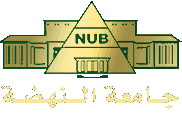 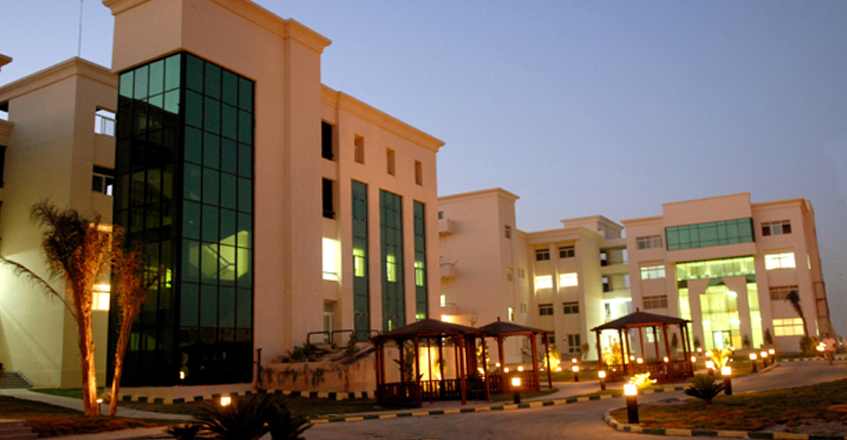 